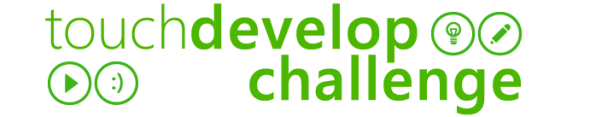 FUNCTIONAL  SPECIFICATIONOverview(What is the name of the app and who are you making it for?)Overview(What is the name of the app and who are you making it for?)11Project Manager:(Your name)Client name:(Name of the teacher you are making the app for)App title:What is the name of your app?Deadline:(When does the app need to be completed?)TARGET AUDIENCE(Who is the app aimed at?)TARGET AUDIENCE(Who is the app aimed at?)22Who is it for?Who will use the app (teacher / students etc.)Gender:Age:Devices (What devices will the app be used on?):Other relevant information:Gender:Age:Devices (What devices will the app be used on?):Other relevant information:PURPOSE OF THE APP(What is the app supposed to do?)PURPOSE OF THE APP(What is the app supposed to do?)33What will it achieve?After using this app the user will:Know:Understand:Be able to:Other:Know:Understand:Be able to:Other:APP DESCRIPTIONAPP DESCRIPTION33What must the app be able to do?The app must be able to do the following:What must the app include?The app must include the following:Navigation (buttons, hyperlinks etc.):Interaction (touchscreen, input, sounds etc.):Colours:   Text (font, size, colour etc.):Images:Sounds and animations:Screen size / orientation (e.g. Landscape 800 x 480):Other:Navigation (buttons, hyperlinks etc.):Interaction (touchscreen, input, sounds etc.):Colours:   Text (font, size, colour etc.):Images:Sounds and animations:Screen size / orientation (e.g. Landscape 800 x 480):Other:KEY DATESKEY DATES4444What are the key dates?In order to meet my deadline I must get the following tasks done by the following dates:In order to meet my deadline I must get the following tasks done by the following dates:Main tasksMain tasksKey date